       ПОСТАНОВЛЕНИЕ				         		          		JОПот _________ 2022 г. № ___с. ОнгудайОб утверждении формы проверочного листа, применяемого при осуществлении муниципального лесного контроля в границах муниципального образования «Онгудайский район»Руководствуясь Федеральным законом от 31.07.2020 № 248-ФЗ «О государственном контроле (надзоре) и муниципальном контроле в Российской Федерации», в соответствии с Лесным Кодексом Российской Федерации, Постановлением Правительства РФ от 27.10.2021 № 1844 «Об утверждении требований к разработке, содержанию, общественному обсуждению проектов форм проверочных листов, утверждению, применению, актуализации форм проверочных листов, а также случаев обязательного применения проверочных листов», Администрация района (аймака) постановляет:1. Утвердить прилагаемую форму проверочного листа, применяемого при осуществлении муниципального лесного контроля в границах муниципального образования «Онгудайский район» (Приложение 1).2. Настоящее Постановление опубликовать на официальном сайте администрации МО «Онгудайский район» в информационно – телекоммуникационной сети «Интернет».3. Контроль за исполнением настоящего Постановления возложить на заместителя главы района (аймака) администрации МО «Онгудайский район» Сарбашеву С.Б.           Глава района (аймака)             			          	Э.М. Текенов1 -2- Управ. делами2 -1- Отдел экономикиУТВЕРЖДЕН постановлением Администрации района (аймака)муниципального образования «Онгудайский район»от «___» ________ 20__ № ___ФОРМА Российская ФедерацияРеспублика АлтайМуниципальное образование«Онгудайский район»Администрация района(аймака)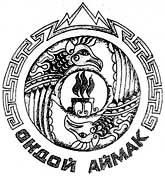 Россия ФедерациязыАлтай РеспубликаМуниципал тозолмо«Ондой аймак»АймактынадминистрациязыСогласовано:Заместитель главы района (аймака)С.Б. СарбашеваНачальник юридического отделаО.А. МальцеваПодготовилаЭ.Р. МамаковаQR-кодНа документы, оформляемые контрольным органом, наносится QR-код, сформированный единым реестром, обеспечивающий переход на страницу в информационно-телекоммуникационной сети "Интернет", содержащую запись единого реестра о профилактическом мероприятии, контрольном мероприятии в едином реестре, в рамках которого составлен документ.При использовании для просмотра информации QR-кода сведения отображаются без ограничений доступа к ним.Администрация района (аймака)Администрация района (аймака)(наименование органа муниципального лесного контроля в границах муниципального образования «Онгудайский район»)(наименование органа муниципального лесного контроля в границах муниципального образования «Онгудайский район»)Проверочный лист,применяемый при осуществлении муниципального лесного контроля в границах муниципального образования «Онгудайский район»Проверочный лист,применяемый при осуществлении муниципального лесного контроля в границах муниципального образования «Онгудайский район»(форма проверочного листа, применяемого при осуществлении муниципального лесного контроля в границах муниципального образования «Онгудайский район»)от ___________ N _______________________(форма проверочного листа, применяемого при осуществлении муниципального лесного контроля в границах муниципального образования «Онгудайский район»)от ___________ N _______________________1. Вид контрольного мероприятия:(инспекционный визит/рейдовый осмотр/выездная проверка/наблюдение за соблюдением обязательных требований/ выездное обследование/документарная проверка)2. Реквизиты решения контрольного органа о проведении контрольного мероприятия2. Реквизиты решения контрольного органа о проведении контрольного мероприятия(номер, дата решения о проведении контрольного мероприятия)(номер, дата решения о проведении контрольного мероприятия)3. Учетный номер контрольного мероприятия:3. Учетный номер контрольного мероприятия:(учетный номер контрольного мероприятия и дата его присвоения в едином реестре контрольных мероприятий)(учетный номер контрольного мероприятия и дата его присвоения в едином реестре контрольных мероприятий)4. Объект муниципального контроля, в отношении которого проводится контрольное мероприятие:5. Фамилия, имя и отчество (при наличии) гражданина или индивидуального предпринимателя, наименование юридического лица, являющихся контролируемыми лицами:5. Фамилия, имя и отчество (при наличии) гражданина или индивидуального предпринимателя, наименование юридического лица, являющихся контролируемыми лицами:(для граждан и индивидуальных предпринимателей - идентификационный номер налогоплательщика и (или) основной государственный регистрационный номер индивидуального предпринимателя, адрес регистрации гражданина или индивидуального предпринимателя,для юридических лиц - идентификационный номер налогоплательщика и (или) основной государственный регистрационный номер, адрес юридического лица (его филиалов, представительств, обособленных структурных подразделений)(для граждан и индивидуальных предпринимателей - идентификационный номер налогоплательщика и (или) основной государственный регистрационный номер индивидуального предпринимателя, адрес регистрации гражданина или индивидуального предпринимателя,для юридических лиц - идентификационный номер налогоплательщика и (или) основной государственный регистрационный номер, адрес юридического лица (его филиалов, представительств, обособленных структурных подразделений)6. Место проведения контрольного мероприятия с заполнением проверочного листа и (или) используемые юридическим лицом, индивидуальным предпринимателем, гражданином производственные объекты:6. Место проведения контрольного мероприятия с заполнением проверочного листа и (или) используемые юридическим лицом, индивидуальным предпринимателем, гражданином производственные объекты:7. Должность, фамилия и инициалы должностного лица, проводящего контрольное мероприятие и заполняющего проверочный лист:8. Перечень вопросов, отражающих содержание обязательных требований, ответы на которые однозначно свидетельствуют о соблюдении или несоблюдении юридическим лицом, индивидуальным предпринимателем, гражданином обязательных требований, составляющих предмет контрольного мероприятия:8. Перечень вопросов, отражающих содержание обязательных требований, ответы на которые однозначно свидетельствуют о соблюдении или несоблюдении юридическим лицом, индивидуальным предпринимателем, гражданином обязательных требований, составляющих предмет контрольного мероприятия:№ п/пВопросы, отражающие содержание обязательных требованийОснование (реквизиты нормативных правовых актов с указанием их структурных единиц, которыми установлены обязательные требования)Ответы на вопросыОтветы на вопросыОтветы на вопросыОтветы на вопросы№ п/пВопросы, отражающие содержание обязательных требованийОснование (реквизиты нормативных правовых актов с указанием их структурных единиц, которыми установлены обязательные требования)ДаНетНеприменимоПримечание(подлежит обязательному заполнению в случае заполнения графы«неприменимо»)1.Имеется(ются) ли в наличии у лесопользователя проект(ы) освоения лесов, получивший(йе) положительное(ые) заключение(я) государственной экспертизы?Статья 12, часть 1 статьи 88 и статья 89 Лесного кодекса Российской Федерации2.Подается ли лесопользователем в орган муниципальной власти лесная декларация не менее чем за 5 рабочих дней до начала срока использования лесов?Часть 2 статьи 26 Лесного кодекса Российской Федерации;п. 2 приказа Минприроды России от 30.07.2020 № 539 «Об утверждении формы лесной декларации, порядка ее заполнения и подачи, требований к формату лесной декларации в электронной форме»3.Выполняется(ются) ли лесопользователем лесохозяйственный(е) регламент(ы) лесничества(в)?Часть 2 статьи 24, статьи 87 Лесного кодекса Российской Федерации4.Соблюдаются ли лесопользователем запреты, установленные правилами санитарной безопасности в лесах?Статья 60.3 Лесного кодекса Российской Федерации; п. 20 постановления Правительства Российской Федерации от 09.12.2020 № 2047 «Об утверждении Правил санитарной безопасности в лесах»5.Соблюдаются ли нормы наличия средств предупреждения и тушения лесных пожаров при использовании лесов?Глава 3 Лесного кодекса Российской Федерации, п. 12 «в» постановления Правительства Российской Федерации от 07.10.2020 № 1614 «Об утверждении Правил пожарной безопасности в лесах»6.Проводится ли инструктаж работников о соблюдении правил пожарной безопасности в лесах?Глава 3 Лесного кодекса Российской Федерации, п.13 постановления Правительства Российской Федерации от 07.10.2020 № 1614 «Об утверждении Правил пожарной безопасности в лесах»7.Производится ли очистка мест рубок от порубочных остатков одновременно с заготовкой древесины?Глава 3 Лесного кодекса Российской Федерации, п. 26 постановления Правительства Российской Федерации от 07.10.2020 № 1614 «Об утверждении Правил пожарной безопасности в лесах», п. 12 приказа Минприроды России от 01.12.2020 № 993 «Об утверждении Правил заготовки древесины и особенностей заготовки древесины в лесничествах, указанных в статье 23 Лесного кодекса Российской Федерации»8.Обеспечивается ли лесопользователем предупреждение распространения вредных организмов?Статья 60.3 Лесного кодекса Российской Федерации, п.21 постановления Правительства Российской Федерации от 09.12.2020 № 2047 «Об утверждении Правил санитарной безопасности в лесах»9.Соблюдаются ли лесопользователем сроки хранения в лесу неокоренной заготовленной древесины?Статья 60.3 Лесного кодекса Российской Федерации, п. 22 постановления Правительства Российской Федерации от 09.12.2020 № 2047 «Об утверждении Правил санитарной безопасности в лесах»10.Обеспечивается ли очистка прилегающей к лесу территории от сухой травянистой растительности, пожнивных остатков, валежника, порубочных остатков, отходов производства и потребления и других горючих материалов на полосе шириной не менее 10 метров от границ?Глава 3 Лесного кодекса Российской Федерации, п. 10 постановления Правительства Российской Федерации от 07.10.2020 № 1614 «Об утверждении Правил пожарной безопасности в лесах»11.Имеется ли в наличии решение о предоставлении лесного участка в постоянное (бессрочное) пользование, договор аренды лесного участка либо договор безвозмездного пользования лесным участком?Пункты 1-3 части 1 статьи 71 Лесного кодекса Российской Федерации12.Соблюдается ли лесопользователем и (или) лицом, осуществляющим мероприятия по охране, защите, воспроизводству лесов, запрет на засорение леса отходами производства и потребления?Пункт 9 постановления Правительства Российской Федерации от 07.10.2020 № 1614 «Об утверждении Правил пожарной безопасности в лесах»13.При установке аншлагов не допускается ли их крепление к деревьям?Пункт 30 постановления Правительства Российской Федерации от 09.12.2020 № 2047 «Об утверждении Правил санитарной безопасности в лесах»14.Соблюдаются ли лесопользователем и (или) лицом, осуществляющим мероприятия по охране, защите, воспроизводству лесов, требования, установленные Правилами лесовосстановления?Статьи 61 и 62 Лесного кодекса Российской Федерации; приказ Минприроды России от 04.12.2020 № 1014 «Об утверждении Правил лесовосстановления, состава проекта лесовосстановления, порядка разработки проекта лесовосстановления и внесения в него изменений»15.Соблюдаются ли лесопользователем и (или) лицом, осуществляющим мероприятия по охране, защите, воспроизводству лесов требования, установленные Правилами заготовки древесины?Статья 29 Лесного кодекса Российской Федерации; приказ Минприроды России от 01.12.2020 № 993 «Об утверждении Правил заготовки древесины и особенностей заготовки древесины в лесничествах, указанных в статье 23 Лесного кодекса Российской Федерации»16.Соблюдаются ли лесопользователем требования, установленные Правилами заготовки и сбора недревесных лесных ресурсов?Статья 32 Лесного кодекса Российской Федерации; приказ Минприроды России от 28.07.2020 № 496 «Об утверждении Правил заготовки и сбора недревесных лесных ресурсов»17.Соблюдаются ли лесопользователем требования, установленные Правилами использования лесов для осуществления научно-исследовательской деятельности, образовательной деятельности?Статья 40 Лесного кодекса Российской Федерации; приказ Минприроды России от 27.07.2020 № 487 «Об утверждении Правил использования лесов для осуществления научно-исследовательской деятельности, образовательной деятельности»18.Соблюдаются ли лесопользователем требования, установленные Правилами использования лесов для осуществления рекреационной деятельности?Статья 41 Лесного кодекса Российской Федерации; приказ Минприроды России от 09.11.2020 № 908 «Об утверждении Правил использования лесов для осуществления рекреационной деятельности»19.Соблюдаются ли лесопользователем требования, установленные Правилами использования лесов для строительства, реконструкции, эксплуатации линейных объектов?Статья 45 Лесного кодекса Российской Федерации; приказ Минприроды России от 10.07.2020 № 434 «Об утверждении Правил использования лесов для строительства, реконструкции, эксплуатации линейных объектов и Перечня случаев использования лесов для строительства, реконструкции, эксплуатации линейных объектов без предоставления лесного участка, с установлением или без установления сервитута, публичного сервитута»20.Соблюдаются ли лесопользователем требования, установленные Правилами использования лесов для ведения сельского хозяйства?Часть 4 статьи 38 Лесного кодекса Российской Федерации; приказ Минприроды России от 02.07.2020 № 408 «Об утверждении Правил использования лесов для ведения сельского хозяйства и Перечня случаев использования лесов для ведения сельского хозяйства без предоставления лесного участка, с установлением или без установления сервитута, публичного сервитута»21.Соблюдаются ли лесопользователем требования, установленные Правилами использования лесов для переработки древесины и иных лесных ресурсов?Статья 46 Лесного кодекса Российской Федерации; приказ Минприроды России от 28.07.2020 № 495 «Об утверждении Правил использования лесов для переработки древесины и иных лесных ресурсов»22.Соблюдаются ли лесопользователем требования, установленные Порядком использования лесов для выполнения работ по геологическому изучению недр, для разработки месторождений полезных ископаемых?Статья 43 Лесного кодекса Российской Федерации; приказ Минприроды России от 07.07.2020 № 417 «Об утверждении Правил использования лесов для осуществления геологического изучения недр, разведки и добычи полезных ископаемых и Перечня случаев использования лесов в целях осуществления геологического изучения недр, разведки и добычи полезных ископаемых без предоставления лесного участка, с установлением или без установления сервитута»23.Соблюдаются ли лесопользователем, осуществляющим заготовку древесины, и (или) лицом, осуществляющим мероприятия по охране, защите, воспроизводству лесов, предусматривающие рубки лесных насаждений, порядок и последовательность проведения лесосечных работ?Статья 16.1 Лесного кодекса Российской Федерации; приказ Минприроды России от 27.06.2016 № 367 «Об утверждении видов лесосечных работ, порядка и последовательности их проведения, формы технологической карты лесосечных работ, формы акта осмотра лесосеки и порядка осмотра лесосеки»24.Соблюдаются ли лесопользователем требования, установленные правилами заготовки древесины?Статья 29 Лесного кодекса Российской Федерации, приказ Минприроды России от 01.12.2020 № 993 «Об утверждении Правил заготовки древесины и особенностей заготовки древесины в лесничествах, указанных в статье 23 Лесного кодекса Российской Федерации»Пояснения и дополнения по вопросам, содержащимся в перечне:Пояснения и дополнения по вопросам, содержащимся в перечне:Пояснения и дополнения по вопросам, содержащимся в перечне:Пояснения и дополнения по вопросам, содержащимся в перечне:"___" ________________ 20__ г.(указывается дата заполненияпроверочного листа)"___" ________________ 20__ г.(указывается дата заполненияпроверочного листа)Подписи лица (лиц), проводящего (проводящих) проверку:Должность ____________________________________ /Ф.И.О.Должность ____________________________________ /Ф.И.О.Подписи лица (лиц), проводящего (проводящих) проверку:Должность ____________________________________ /Ф.И.О.Должность ____________________________________ /Ф.И.О.Подписи лица (лиц), проводящего (проводящих) проверку:Должность ____________________________________ /Ф.И.О.Должность ____________________________________ /Ф.И.О.С проверочным листом ознакомлен(а):С проверочным листом ознакомлен(а):С проверочным листом ознакомлен(а):С проверочным листом ознакомлен(а):(фамилия, имя, отчество (в случае, если имеется), должность руководителя,иного должностного лица или уполномоченного представителя юридическоголица, индивидуального предпринимателя, его уполномоченного представителя)(фамилия, имя, отчество (в случае, если имеется), должность руководителя,иного должностного лица или уполномоченного представителя юридическоголица, индивидуального предпринимателя, его уполномоченного представителя)(фамилия, имя, отчество (в случае, если имеется), должность руководителя,иного должностного лица или уполномоченного представителя юридическоголица, индивидуального предпринимателя, его уполномоченного представителя)(фамилия, имя, отчество (в случае, если имеется), должность руководителя,иного должностного лица или уполномоченного представителя юридическоголица, индивидуального предпринимателя, его уполномоченного представителя)"___" ____________________ 20__ г."___" ____________________ 20__ г."___" ____________________ 20__ г._________________________________________(подпись)Отметка об отказе ознакомления с проверочным листом:Отметка об отказе ознакомления с проверочным листом:Отметка об отказе ознакомления с проверочным листом:Отметка об отказе ознакомления с проверочным листом:(фамилия, имя, отчество (в случае, если имеется), уполномоченногодолжностного лица (лиц), проводящего проверку)(фамилия, имя, отчество (в случае, если имеется), уполномоченногодолжностного лица (лиц), проводящего проверку)(фамилия, имя, отчество (в случае, если имеется), уполномоченногодолжностного лица (лиц), проводящего проверку)(фамилия, имя, отчество (в случае, если имеется), уполномоченногодолжностного лица (лиц), проводящего проверку)"___" ____________________ 20__ г."___" ____________________ 20__ г."___" ____________________ 20__ г._________________________________________(подпись)Копию проверочного листа получил(а):Копию проверочного листа получил(а):Копию проверочного листа получил(а):Копию проверочного листа получил(а):(фамилия, имя, отчество (в случае, если имеется), должность руководителя,иного должностного лица или уполномоченного представителя юридическоголица, индивидуального предпринимателя, его уполномоченного представителя)(фамилия, имя, отчество (в случае, если имеется), должность руководителя,иного должностного лица или уполномоченного представителя юридическоголица, индивидуального предпринимателя, его уполномоченного представителя)(фамилия, имя, отчество (в случае, если имеется), должность руководителя,иного должностного лица или уполномоченного представителя юридическоголица, индивидуального предпринимателя, его уполномоченного представителя)(фамилия, имя, отчество (в случае, если имеется), должность руководителя,иного должностного лица или уполномоченного представителя юридическоголица, индивидуального предпринимателя, его уполномоченного представителя)"___" ____________________ 20__ г."___" ____________________ 20__ г."___" ____________________ 20__ г._________________________________________(подпись)Отметка об отказе получения проверочного листа:Отметка об отказе получения проверочного листа:Отметка об отказе получения проверочного листа:Отметка об отказе получения проверочного листа:(фамилия, имя, отчество (в случае, если имеется), уполномоченногодолжностного лица (лиц), проводящего проверку)(фамилия, имя, отчество (в случае, если имеется), уполномоченногодолжностного лица (лиц), проводящего проверку)(фамилия, имя, отчество (в случае, если имеется), уполномоченногодолжностного лица (лиц), проводящего проверку)(фамилия, имя, отчество (в случае, если имеется), уполномоченногодолжностного лица (лиц), проводящего проверку)"___" ____________________ 20__ г."___" ____________________ 20__ г."___" ____________________ 20__ г._________________________________________(подпись)